Earl The Christmas SquirrelThe Moffats 1996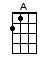 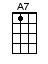 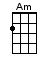 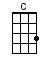 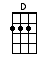 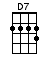 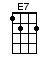 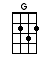 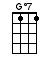 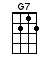 INTRO:  / 1 2 / 1 2 /[G] / [G] / [C][D7] / [G][D7] /[G] Ea-rl, the Christmas Squirrel[C] Works from dawn ‘til [Am] dusk[D7] Scurrying all around the worldCol-[C]lecting [D] Christmas [G] nuts[G] Walnuts, chestnuts, hazelnuts, peanutsAnd [C] on his Hawaiian [Am] cruise [Am][D7] He goes nuts over coconutsAnd [C] maca-[D7]damias [G] too [G7][C] Long ago one [Gdim7] winter day[G] Santa was riding [E7] on his sleighAnd [A] he saw Earl [A7] jumping through the [D] trees [D7]He [C] stopped and watched for a [Gdim7] little whileHis [G] rosy cheeks took [E7] on a smileAnd [A] he said “Earl, would [A7] you do that for [D] me?” Oh [D7] yeah!So [G] Ea-rl, the Christmas Squirrel[C] Works from dawn ‘til [Am] dusk[D7] Scurrying all around the worldCol-[C]lecting [D] Christmas [G] nuts[G] Walnuts, chestnuts, hazelnuts, peanutsAnd [C] on his Hawaiian [Am] cruise [Am][D7] He goes nuts over coconutsAnd [C] maca-[D7]damias [G] too [G7]So if you [C] see a squirrel up [Gdim7] in a treeYou [G] never know, it [E7] just might be[A] Earl gathering [A7] nuts for Christmas [D] Eve [D7]Now [C] he’s a part of [Gdim7] Santa’s crewJust [G] like the elves and [E7] Rudolph too[A] Working all year [A7] long for you and [D] me [D7]So [G] Ea-rl, the Christmas Squirrel[C] Works from dawn ‘til [Am] dusk[D7] Scurrying all around the worldCol-[C]lecting [D] Christmas [G] nuts[G] Walnuts, chestnuts, hazelnuts, peanutsAnd [C] on his Hawaiian [Am] cruise [Am][D7] He goes nuts over coconutsAnd [C] maca-[D7]damias [G] tooINSTRUMENTAL:So if you [C] see a squirrel up [Gdim7] in a treeYou [G] never know, it [E7] just might be[A] Earl gathering [A7] nuts for Christmas [D] Eve [D7][G] Ea-rl, the Christmas Squirrel[C] Works from dawn ‘til [Am] dusk[D7] Scurrying all around the worldCol-[C]lecting [D] Christmas [G] nuts[G] Walnuts, chestnuts, hazelnuts, peanutsAnd [C] on his Hawaiian [Am] cruise [Am][D7] He goes nuts over coconuts [D7] / [D7]And [C] maca-[D7]damias [G] too [G]www.bytownukulele.ca